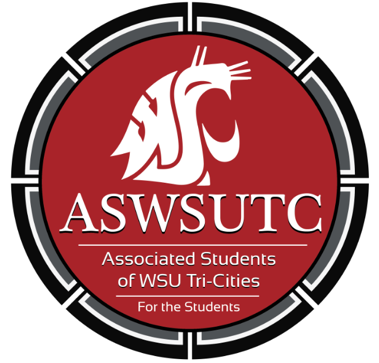 Associated Students ofWashington State University Tri-CitiesSenate MeetingAgendaAugust 27, 2018 | 8:00 AMSUB 120NIntroductionsAdditions, Deletions, and/or Clarifications to the AgendaReading and Approval of MinutesAugust 22nd minutesUnfinished BusinessNew BusinessFinance manger confirmation Executive UpdatesAgenda Deadline 2PM Monday before the meeting.Senate UpdatesDirector UpdateAdvisor UpdatesJudicial UpdatesStaff Updates Window hour Thursday’s 4-5pm Open Forum & AnnouncementsTuition Free VS Debt Free College Discussion Instate VS Out of State Discussion Running Start Delegate Discussion Adjournment